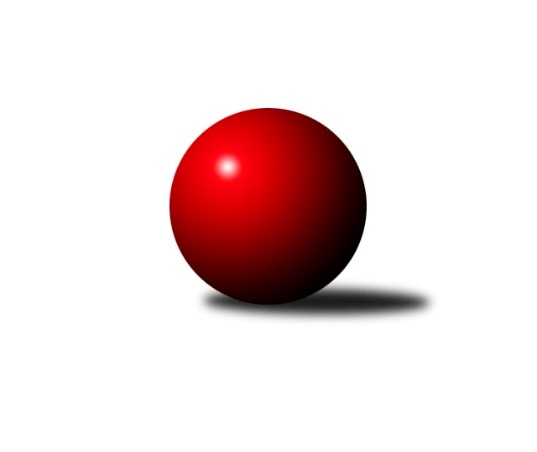 Č.14Ročník 2022/2023	24.5.2024 Středočeský krajský přebor I. třídy 2022/2023Statistika 14. kolaTabulka družstev:		družstvo	záp	výh	rem	proh	skore	sety	průměr	body	plné	dorážka	chyby	1.	TJ Lhotka	12	9	0	3	59.5 : 36.5 	(81.5 : 62.5)	2516	18	1746	770	44.9	2.	TJ Sparta Kutná Hora B	13	8	0	5	58.5 : 45.5 	(87.0 : 69.0)	2534	16	1766	768	42.7	3.	KK Jiří Poděbrady B	13	8	0	5	57.5 : 46.5 	(85.5 : 70.5)	2506	16	1755	750	41.5	4.	TJ Sokol Kostelec nad Černými lesy A	13	7	1	5	60.5 : 43.5 	(82.5 : 73.5)	2539	15	1761	778	38	5.	KK SDS Sadská B	13	6	2	5	54.0 : 50.0 	(78.5 : 77.5)	2546	14	1774	772	39.9	6.	KK Vlašim B	13	6	2	5	51.5 : 52.5 	(79.5 : 76.5)	2542	14	1759	784	43.5	7.	KK Kosmonosy C	13	6	1	6	54.5 : 49.5 	(79.0 : 77.0)	2458	13	1731	727	50.1	8.	TJ Kovohutě Příbram B	12	5	1	6	44.5 : 51.5 	(61.5 : 82.5)	2404	11	1691	713	51.5	9.	TJ Sparta Kutná Hora C	13	4	1	8	38.0 : 66.0 	(62.5 : 93.5)	2371	9	1671	701	53.5	10.	KK Kolín B	13	4	0	9	42.0 : 62.0 	(71.5 : 84.5)	2468	8	1730	738	46.4	11.	TJ Sokol Benešov C	12	3	0	9	39.5 : 56.5 	(71.0 : 73.0)	2442	6	1709	733	53.8Tabulka doma:		družstvo	záp	výh	rem	proh	skore	sety	průměr	body	maximum	minimum	1.	TJ Kovohutě Příbram B	5	5	0	0	33.5 : 6.5 	(40.0 : 20.0)	2462	10	2532	2406	2.	TJ Lhotka	6	5	0	1	32.5 : 15.5 	(46.0 : 26.0)	2447	10	2495	2380	3.	KK Jiří Poděbrady B	6	5	0	1	30.0 : 18.0 	(38.5 : 33.5)	2555	10	2625	2464	4.	TJ Sokol Kostelec nad Černými lesy A	7	5	0	2	37.5 : 18.5 	(48.0 : 36.0)	2537	10	2634	2423	5.	KK SDS Sadská B	7	4	1	2	34.0 : 22.0 	(49.0 : 35.0)	2587	9	2651	2527	6.	KK Kosmonosy C	8	4	1	3	35.5 : 28.5 	(50.0 : 46.0)	2579	9	2652	2501	7.	TJ Sparta Kutná Hora B	6	4	0	2	27.0 : 21.0 	(38.5 : 33.5)	2597	8	2670	2533	8.	KK Vlašim B	6	3	1	2	24.0 : 24.0 	(34.5 : 37.5)	2513	7	2580	2431	9.	TJ Sokol Benešov C	6	3	0	3	26.0 : 22.0 	(44.0 : 28.0)	2430	6	2530	2334	10.	KK Kolín B	7	3	0	4	26.0 : 30.0 	(38.5 : 45.5)	2523	6	2619	2436	11.	TJ Sparta Kutná Hora C	6	2	1	3	19.5 : 28.5 	(32.0 : 40.0)	2555	5	2637	2485Tabulka venku:		družstvo	záp	výh	rem	proh	skore	sety	průměr	body	maximum	minimum	1.	TJ Lhotka	6	4	0	2	27.0 : 21.0 	(35.5 : 36.5)	2527	8	2596	2383	2.	TJ Sparta Kutná Hora B	7	4	0	3	31.5 : 24.5 	(48.5 : 35.5)	2537	8	2652	2421	3.	KK Vlašim B	7	3	1	3	27.5 : 28.5 	(45.0 : 39.0)	2547	7	2651	2435	4.	KK Jiří Poděbrady B	7	3	0	4	27.5 : 28.5 	(47.0 : 37.0)	2499	6	2652	2404	5.	TJ Sokol Kostelec nad Černými lesy A	6	2	1	3	23.0 : 25.0 	(34.5 : 37.5)	2539	5	2619	2433	6.	KK SDS Sadská B	6	2	1	3	20.0 : 28.0 	(29.5 : 42.5)	2536	5	2639	2477	7.	KK Kosmonosy C	5	2	0	3	19.0 : 21.0 	(29.0 : 31.0)	2418	4	2548	2245	8.	TJ Sparta Kutná Hora C	7	2	0	5	18.5 : 37.5 	(30.5 : 53.5)	2370	4	2577	2240	9.	KK Kolín B	6	1	0	5	16.0 : 32.0 	(33.0 : 39.0)	2467	2	2540	2302	10.	TJ Kovohutě Příbram B	7	0	1	6	11.0 : 45.0 	(21.5 : 62.5)	2394	1	2528	2291	11.	TJ Sokol Benešov C	6	0	0	6	13.5 : 34.5 	(27.0 : 45.0)	2444	0	2505	2401Tabulka podzimní části:		družstvo	záp	výh	rem	proh	skore	sety	průměr	body	doma	venku	1.	TJ Lhotka	10	9	0	1	56.5 : 23.5 	(72.5 : 47.5)	2505	18 	5 	0 	0 	4 	0 	1	2.	TJ Sparta Kutná Hora B	10	7	0	3	47.5 : 32.5 	(68.0 : 52.0)	2532	14 	3 	0 	1 	4 	0 	2	3.	KK Jiří Poděbrady B	10	6	0	4	43.5 : 36.5 	(62.0 : 58.0)	2504	12 	4 	0 	1 	2 	0 	3	4.	TJ Sokol Kostelec nad Černými lesy A	10	5	1	4	45.5 : 34.5 	(61.0 : 59.0)	2554	11 	3 	0 	2 	2 	1 	2	5.	KK SDS Sadská B	10	5	1	4	40.0 : 40.0 	(62.0 : 58.0)	2548	11 	3 	1 	2 	2 	0 	2	6.	TJ Kovohutě Příbram B	10	4	1	5	36.5 : 43.5 	(50.5 : 69.5)	2384	9 	4 	0 	0 	0 	1 	5	7.	KK Kolín B	10	4	0	6	35.0 : 45.0 	(55.5 : 64.5)	2456	8 	3 	0 	3 	1 	0 	3	8.	KK Vlašim B	10	3	2	5	34.5 : 45.5 	(60.0 : 60.0)	2548	8 	1 	1 	2 	2 	1 	3	9.	KK Kosmonosy C	10	3	1	6	37.5 : 42.5 	(58.0 : 62.0)	2453	7 	2 	1 	3 	1 	0 	3	10.	TJ Sokol Benešov C	10	3	0	7	35.5 : 44.5 	(65.5 : 54.5)	2437	6 	3 	0 	3 	0 	0 	4	11.	TJ Sparta Kutná Hora C	10	3	0	7	28.0 : 52.0 	(45.0 : 75.0)	2371	6 	2 	0 	2 	1 	0 	5Tabulka jarní části:		družstvo	záp	výh	rem	proh	skore	sety	průměr	body	doma	venku	1.	KK Kosmonosy C	3	3	0	0	17.0 : 7.0 	(21.0 : 15.0)	2570	6 	2 	0 	0 	1 	0 	0 	2.	KK Vlašim B	3	3	0	0	17.0 : 7.0 	(19.5 : 16.5)	2523	6 	2 	0 	0 	1 	0 	0 	3.	TJ Sokol Kostelec nad Černými lesy A	3	2	0	1	15.0 : 9.0 	(21.5 : 14.5)	2503	4 	2 	0 	0 	0 	0 	1 	4.	KK Jiří Poděbrady B	3	2	0	1	14.0 : 10.0 	(23.5 : 12.5)	2604	4 	1 	0 	0 	1 	0 	1 	5.	KK SDS Sadská B	3	1	1	1	14.0 : 10.0 	(16.5 : 19.5)	2575	3 	1 	0 	0 	0 	1 	1 	6.	TJ Sparta Kutná Hora C	3	1	1	1	10.0 : 14.0 	(17.5 : 18.5)	2553	3 	0 	1 	1 	1 	0 	0 	7.	TJ Kovohutě Příbram B	2	1	0	1	8.0 : 8.0 	(11.0 : 13.0)	2530	2 	1 	0 	0 	0 	0 	1 	8.	TJ Sparta Kutná Hora B	3	1	0	2	11.0 : 13.0 	(19.0 : 17.0)	2572	2 	1 	0 	1 	0 	0 	1 	9.	TJ Sokol Benešov C	2	0	0	2	4.0 : 12.0 	(5.5 : 18.5)	2455	0 	0 	0 	0 	0 	0 	2 	10.	TJ Lhotka	2	0	0	2	3.0 : 13.0 	(9.0 : 15.0)	2487	0 	0 	0 	1 	0 	0 	1 	11.	KK Kolín B	3	0	0	3	7.0 : 17.0 	(16.0 : 20.0)	2521	0 	0 	0 	1 	0 	0 	2 Zisk bodů pro družstvo:		jméno hráče	družstvo	body	zápasy	v %	dílčí body	sety	v %	1.	Ondřej Majerčík 	KK Kosmonosy C 	11	/	12	(92%)	20	/	24	(83%)	2.	Jitka Bulíčková 	TJ Sparta Kutná Hora C 	10	/	11	(91%)	15	/	22	(68%)	3.	Michal Brachovec 	TJ Sokol Kostelec nad Černými lesy A 	10	/	13	(77%)	14.5	/	26	(56%)	4.	Miroslav Pessr 	KK Vlašim B 	9	/	12	(75%)	18	/	24	(75%)	5.	Vlastimil Pírek 	KK Vlašim B 	9	/	12	(75%)	15.5	/	24	(65%)	6.	Jaroslav Čermák 	TJ Sparta Kutná Hora B 	9	/	13	(69%)	19	/	26	(73%)	7.	Jiří Řehoř 	KK Kosmonosy C 	9	/	13	(69%)	17	/	26	(65%)	8.	Václav Pufler 	TJ Sparta Kutná Hora B 	9	/	13	(69%)	13	/	26	(50%)	9.	Karel Drábek 	TJ Sokol Benešov C 	8.5	/	12	(71%)	15	/	24	(63%)	10.	Roman Weiss 	KK Kolín B 	8	/	9	(89%)	16	/	18	(89%)	11.	Jitka Vacková 	KK Jiří Poděbrady B 	8	/	10	(80%)	14.5	/	20	(73%)	12.	Dušan Hejduk 	TJ Lhotka 	8	/	11	(73%)	19	/	22	(86%)	13.	Veronika Šatavová 	TJ Sokol Kostelec nad Černými lesy A 	8	/	11	(73%)	14	/	22	(64%)	14.	Jitka Drábková 	TJ Sokol Benešov C 	8	/	12	(67%)	15	/	24	(63%)	15.	Jan Svoboda 	KK SDS Sadská B 	8	/	12	(67%)	13	/	24	(54%)	16.	Svatopluk Čech 	KK Jiří Poděbrady B 	8	/	13	(62%)	16	/	26	(62%)	17.	Miloslav Budský 	TJ Sokol Kostelec nad Černými lesy A 	8	/	13	(62%)	13	/	26	(50%)	18.	Jan Renka ml.	KK SDS Sadská B 	7	/	8	(88%)	13	/	16	(81%)	19.	Martin Čistý 	TJ Lhotka 	7	/	10	(70%)	14.5	/	20	(73%)	20.	Lukáš Chmel 	TJ Kovohutě Příbram B 	7	/	10	(70%)	12	/	20	(60%)	21.	Pavel Nový 	TJ Lhotka 	7	/	11	(64%)	12	/	22	(55%)	22.	Ladislav Hetcl st.	KK Kolín B 	7	/	11	(64%)	11	/	22	(50%)	23.	Jiří Miláček 	KK Jiří Poděbrady B 	7	/	13	(54%)	15	/	26	(58%)	24.	Jaroslav Hojka 	KK SDS Sadská B 	7	/	13	(54%)	13.5	/	26	(52%)	25.	Jaroslava Soukenková 	TJ Sokol Kostelec nad Černými lesy A 	7	/	13	(54%)	11.5	/	26	(44%)	26.	Vladislav Pessr 	KK Vlašim B 	6.5	/	11	(59%)	12	/	22	(55%)	27.	Václav Šefl 	TJ Kovohutě Příbram B 	6	/	9	(67%)	10	/	18	(56%)	28.	Eva Renková 	TJ Sparta Kutná Hora C 	6	/	10	(60%)	13	/	20	(65%)	29.	Josef Hejduk 	TJ Lhotka 	6	/	11	(55%)	12	/	22	(55%)	30.	Dalibor Mierva 	KK Kolín B 	6	/	12	(50%)	15	/	24	(63%)	31.	Jiří Řehoř 	KK Kosmonosy C 	6	/	13	(46%)	11	/	26	(42%)	32.	Dušan Richter 	KK Jiří Poděbrady B 	5	/	8	(63%)	10	/	16	(63%)	33.	Adam Janda 	TJ Sparta Kutná Hora B 	5	/	8	(63%)	10	/	16	(63%)	34.	Jan Suchánek 	KK SDS Sadská B 	5	/	10	(50%)	8	/	20	(40%)	35.	Petr Kříž 	TJ Kovohutě Příbram B 	5	/	10	(50%)	8	/	20	(40%)	36.	Jindřiška Svobodová 	KK Kosmonosy C 	5	/	11	(45%)	10	/	22	(45%)	37.	Václav Jelínek 	TJ Sparta Kutná Hora B 	5	/	11	(45%)	8	/	22	(36%)	38.	Karel Palát 	TJ Sokol Benešov C 	5	/	12	(42%)	11.5	/	24	(48%)	39.	Václav Kodet 	TJ Kovohutě Příbram B 	5	/	12	(42%)	11.5	/	24	(48%)	40.	Pavel Vojta 	KK Vlašim B 	5	/	13	(38%)	12.5	/	26	(48%)	41.	Milena Čapková 	TJ Kovohutě Příbram B 	4.5	/	9	(50%)	9	/	18	(50%)	42.	Václav Anděl 	KK Jiří Poděbrady B 	4.5	/	10	(45%)	12	/	20	(60%)	43.	Jakub Vachta 	KK Kolín B 	4	/	6	(67%)	9	/	12	(75%)	44.	Jan Renka st.	KK SDS Sadská B 	4	/	6	(67%)	8	/	12	(67%)	45.	Dušan Hejduk 	TJ Lhotka 	4	/	6	(67%)	7	/	12	(58%)	46.	Martin Malkovský 	TJ Sokol Kostelec nad Černými lesy A 	4	/	7	(57%)	9.5	/	14	(68%)	47.	Karel Nový 	TJ Lhotka 	4	/	7	(57%)	6	/	14	(43%)	48.	Daniel Brejcha 	TJ Sparta Kutná Hora B 	4	/	8	(50%)	11	/	16	(69%)	49.	Miroslav Drábek 	TJ Sokol Benešov C 	4	/	8	(50%)	9	/	16	(56%)	50.	František Tesař 	TJ Sparta Kutná Hora B 	4	/	9	(44%)	8.5	/	18	(47%)	51.	Miloš Lédl 	KK SDS Sadská B 	4	/	9	(44%)	8	/	18	(44%)	52.	Ladislav Dytrych 	KK Kosmonosy C 	4	/	10	(40%)	9	/	20	(45%)	53.	Ondřej Šustr 	KK Jiří Poděbrady B 	4	/	10	(40%)	8	/	20	(40%)	54.	Patrik Polach 	TJ Sokol Benešov C 	4	/	12	(33%)	12.5	/	24	(52%)	55.	Miroslav Šplíchal 	TJ Sokol Kostelec nad Černými lesy A 	4	/	12	(33%)	11	/	24	(46%)	56.	Simona Kačenová 	KK Vlašim B 	4	/	13	(31%)	7.5	/	26	(29%)	57.	Ivana Kopecká 	TJ Sparta Kutná Hora C 	3.5	/	12	(29%)	9.5	/	24	(40%)	58.	Bohumír Kopecký 	TJ Sparta Kutná Hora B 	3.5	/	13	(27%)	13.5	/	26	(52%)	59.	Jonathan Mensatoris 	KK Kolín B 	3	/	4	(75%)	3	/	8	(38%)	60.	David Dvořák 	TJ Sokol Benešov C 	3	/	5	(60%)	5	/	10	(50%)	61.	Jana Abrahámová 	TJ Sparta Kutná Hora C 	3	/	6	(50%)	4	/	12	(33%)	62.	Lukáš Vacek 	KK Kolín B 	3	/	8	(38%)	6.5	/	16	(41%)	63.	Jaroslav Chmel 	TJ Kovohutě Příbram B 	3	/	9	(33%)	4	/	18	(22%)	64.	Vladimír Klindera 	KK Jiří Poděbrady B 	3	/	11	(27%)	6	/	22	(27%)	65.	Tomáš Zimmerhakl 	KK Kosmonosy C 	2.5	/	5	(50%)	4	/	10	(40%)	66.	Jakub Nový 	TJ Lhotka 	2.5	/	10	(25%)	7	/	20	(35%)	67.	Luboš Řezáč 	TJ Kovohutě Příbram B 	2	/	2	(100%)	4	/	4	(100%)	68.	Jakub Hlava 	TJ Sokol Kostelec nad Černými lesy A 	2	/	2	(100%)	3	/	4	(75%)	69.	Jan Urban 	KK Vlašim B 	2	/	3	(67%)	5	/	6	(83%)	70.	Lukáš Štich 	KK Jiří Poděbrady B 	2	/	3	(67%)	4	/	6	(67%)	71.	Marie Adamcová 	TJ Sparta Kutná Hora C 	2	/	6	(33%)	5	/	12	(42%)	72.	Jan Dušek 	KK SDS Sadská B 	2	/	6	(33%)	4	/	12	(33%)	73.	Luboš Zajíček 	KK Vlašim B 	2	/	8	(25%)	6	/	16	(38%)	74.	Markéta Lavická 	TJ Sparta Kutná Hora C 	2	/	8	(25%)	4	/	16	(25%)	75.	Jiří Buben 	KK Kosmonosy C 	2	/	9	(22%)	6	/	18	(33%)	76.	Marie Šturmová 	KK SDS Sadská B 	2	/	11	(18%)	8	/	22	(36%)	77.	Klára Miláčková 	TJ Sparta Kutná Hora C 	1.5	/	9	(17%)	7	/	18	(39%)	78.	Daniel Sus 	TJ Sokol Kostelec nad Černými lesy A 	1	/	1	(100%)	2	/	2	(100%)	79.	Michal Hejduk 	TJ Lhotka 	1	/	1	(100%)	1	/	2	(50%)	80.	Michal Třeštík 	TJ Sokol Kostelec nad Černými lesy A 	1	/	1	(100%)	1	/	2	(50%)	81.	Luboš Brabec 	TJ Sokol Benešov C 	1	/	1	(100%)	1	/	2	(50%)	82.	David Novák 	TJ Sokol Kostelec nad Černými lesy A 	1	/	1	(100%)	1	/	2	(50%)	83.	Petr Polák 	TJ Kovohutě Příbram B 	1	/	1	(100%)	1	/	2	(50%)	84.	Ladislav Hetcl ml.	KK Kolín B 	1	/	2	(50%)	3	/	4	(75%)	85.	Jiří Miláček 	KK SDS Sadská B 	1	/	2	(50%)	2	/	4	(50%)	86.	Vojtěch Bulíček 	TJ Sparta Kutná Hora B 	1	/	3	(33%)	4	/	6	(67%)	87.	Hana Barborová 	TJ Sparta Kutná Hora C 	1	/	4	(25%)	1.5	/	8	(19%)	88.	Vladislav Tajč 	KK Kosmonosy C 	1	/	5	(20%)	2	/	10	(20%)	89.	Miloš Brenning 	TJ Kovohutě Příbram B 	1	/	5	(20%)	2	/	10	(20%)	90.	Zdeňka Vokolková 	TJ Sparta Kutná Hora C 	1	/	7	(14%)	2.5	/	14	(18%)	91.	Jakub Moučka 	KK Kolín B 	1	/	7	(14%)	1	/	14	(7%)	92.	František Zahajský 	TJ Sokol Kostelec nad Černými lesy A 	0.5	/	2	(25%)	1	/	4	(25%)	93.	Marie Váňová 	KK Vlašim B 	0	/	1	(0%)	1	/	2	(50%)	94.	Tomáš Hašek 	KK Vlašim B 	0	/	1	(0%)	1	/	2	(50%)	95.	Luboš Trna 	KK Vlašim B 	0	/	1	(0%)	0	/	2	(0%)	96.	Marek Vyskočil 	TJ Sokol Benešov C 	0	/	1	(0%)	0	/	2	(0%)	97.	Vladimír Pergl 	TJ Kovohutě Příbram B 	0	/	1	(0%)	0	/	2	(0%)	98.	Martin Šatava 	TJ Sokol Kostelec nad Černými lesy A 	0	/	1	(0%)	0	/	2	(0%)	99.	Radek Vojta 	KK Vlašim B 	0	/	1	(0%)	0	/	2	(0%)	100.	Tomáš Pekař 	KK Kolín B 	0	/	1	(0%)	0	/	2	(0%)	101.	František Pícha 	KK Vlašim B 	0	/	2	(0%)	1	/	4	(25%)	102.	Natálie Krupková 	KK Kolín B 	0	/	2	(0%)	0	/	4	(0%)	103.	Pavel Holoubek 	KK Kolín B 	0	/	4	(0%)	2	/	8	(25%)	104.	Miloslav Procházka 	TJ Sokol Benešov C 	0	/	9	(0%)	2	/	18	(11%)	105.	Rudolf Zborník 	KK Kolín B 	0	/	10	(0%)	3	/	20	(15%)Průměry na kuželnách:		kuželna	průměr	plné	dorážka	chyby	výkon na hráče	1.	KK Kosmonosy, 3-6	2567	1782	784	48.3	(427.8)	2.	TJ Sparta Kutná Hora, 1-4	2554	1777	776	44.1	(425.7)	3.	Poděbrady, 1-4	2541	1765	776	43.1	(423.6)	4.	Spartak Vlašim, 1-2	2520	1750	769	46.2	(420.1)	5.	TJ Sokol Kostelec nad Černými lesy, 1-4	2501	1733	767	38.6	(416.9)	6.	Benešov, 1-4	2423	1689	734	57.3	(403.9)	7.	TJ Kovohutě Příbram, 1-2	2417	1701	716	48.1	(402.9)	8.	Lhotka - Hospoda U Hejduků, 1-2	2398	1689	708	49.5	(399.7)Nejlepší výkony na kuželnách:KK Kosmonosy, 3-6KK Kosmonosy C	2652	7. kolo	Miroslav Pessr 	KK Vlašim B	490	5. koloKK Kosmonosy C	2643	10. kolo	Jiří Řehoř 	KK Kosmonosy C	489	7. koloKK SDS Sadská B	2639	9. kolo	Jiří Řehoř 	KK Kosmonosy C	482	14. koloKK Kosmonosy C	2635	12. kolo	Miloslav Budský 	TJ Sokol Kostelec nad Černými lesy A	474	7. koloKK Vlašim B	2595	5. kolo	Jaroslav Čermák 	TJ Sparta Kutná Hora B	473	14. koloTJ Lhotka	2593	12. kolo	Martin Čistý 	TJ Lhotka	468	12. koloTJ Sokol Kostelec nad Černými lesy A	2585	7. kolo	Jan Renka st.	KK SDS Sadská B	468	9. koloKK Kosmonosy C	2579	11. kolo	Ondřej Majerčík 	KK Kosmonosy C	468	2. koloKK Kosmonosy C	2571	9. kolo	Ladislav Dytrych 	KK Kosmonosy C	467	12. koloKK Kosmonosy C	2550	14. kolo	Roman Weiss 	KK Kolín B	467	2. koloTJ Sparta Kutná Hora, 1-4TJ Sparta Kutná Hora B	2670	11. kolo	Vladislav Pessr 	KK Vlašim B	511	3. koloKK Jiří Poděbrady B	2652	12. kolo	Miroslav Pessr 	KK Vlašim B	488	3. koloTJ Sparta Kutná Hora B	2652	1. kolo	Dalibor Mierva 	KK Kolín B	483	5. koloKK Vlašim B	2651	3. kolo	Eva Renková 	TJ Sparta Kutná Hora C	483	4. koloKK Jiří Poděbrady B	2644	7. kolo	Michal Brachovec 	TJ Sokol Kostelec nad Černými lesy A	482	5. koloTJ Sparta Kutná Hora B	2638	12. kolo	Eva Renková 	TJ Sparta Kutná Hora C	481	10. koloTJ Sparta Kutná Hora C	2637	6. kolo	Ladislav Hetcl ml.	KK Kolín B	480	13. koloKK Kolín B	2619	11. kolo	Michal Brachovec 	TJ Sokol Kostelec nad Černými lesy A	480	10. koloTJ Sokol Kostelec nad Černými lesy A	2619	5. kolo	Adam Janda 	TJ Sparta Kutná Hora B	477	11. koloTJ Sparta Kutná Hora B	2605	7. kolo	Jaroslav Čermák 	TJ Sparta Kutná Hora B	474	1. koloPoděbrady, 1-4KK SDS Sadská B	2651	13. kolo	Eva Renková 	TJ Sparta Kutná Hora C	491	3. koloKK SDS Sadská B	2633	10. kolo	Jan Renka ml.	KK SDS Sadská B	489	6. koloKK Jiří Poděbrady B	2625	2. kolo	Jiří Miláček 	KK SDS Sadská B	477	1. koloKK SDS Sadská B	2622	4. kolo	Dušan Richter 	KK Jiří Poděbrady B	470	2. koloKK Jiří Poděbrady B	2604	14. kolo	Jan Renka st.	KK SDS Sadská B	470	10. koloTJ Sokol Kostelec nad Černými lesy A	2603	1. kolo	Jaroslav Hojka 	KK SDS Sadská B	469	2. koloKK Vlašim B	2596	10. kolo	Jana Abrahámová 	TJ Sparta Kutná Hora C	467	1. koloKK Jiří Poděbrady B	2582	8. kolo	Pavel Nový 	TJ Lhotka	467	6. koloKK SDS Sadská B	2577	1. kolo	Jan Svoboda 	KK SDS Sadská B	465	10. koloKK SDS Sadská B	2565	3. kolo	Daniel Brejcha 	TJ Sparta Kutná Hora B	464	8. koloSpartak Vlašim, 1-2TJ Sparta Kutná Hora B	2628	4. kolo	Vojtěch Bulíček 	TJ Sparta Kutná Hora B	496	4. koloTJ Lhotka	2596	2. kolo	Roman Weiss 	KK Kolín B	466	14. koloKK Vlašim B	2580	14. kolo	Vlastimil Pírek 	KK Vlašim B	462	11. koloKK Vlašim B	2561	9. kolo	Jan Urban 	KK Vlašim B	461	14. koloKK Kolín B	2535	14. kolo	Adam Janda 	TJ Sparta Kutná Hora B	461	4. koloKK Vlašim B	2531	12. kolo	Martin Čistý 	TJ Lhotka	455	2. koloKK Vlašim B	2513	2. kolo	Miroslav Pessr 	KK Vlašim B	453	9. koloTJ Sokol Benešov C	2505	12. kolo	Miroslav Pessr 	KK Vlašim B	452	14. koloKK Jiří Poděbrady B	2497	9. kolo	Pavel Nový 	TJ Lhotka	450	2. koloKK Vlašim B	2459	4. kolo	Vladislav Pessr 	KK Vlašim B	447	9. koloTJ Sokol Kostelec nad Černými lesy, 1-4TJ Sokol Kostelec nad Černými lesy A	2634	8. kolo	Miloslav Budský 	TJ Sokol Kostelec nad Černými lesy A	494	8. koloTJ Sokol Kostelec nad Černými lesy A	2586	6. kolo	Jaroslav Hojka 	KK SDS Sadská B	460	12. koloTJ Sokol Kostelec nad Černými lesy A	2553	12. kolo	Miloslav Budský 	TJ Sokol Kostelec nad Černými lesy A	457	14. koloKK Vlašim B	2553	8. kolo	Václav Anděl 	KK Jiří Poděbrady B	455	11. koloTJ Sokol Kostelec nad Černými lesy A	2537	14. kolo	Miloslav Budský 	TJ Sokol Kostelec nad Černými lesy A	454	6. koloTJ Sokol Kostelec nad Černými lesy A	2533	2. kolo	Vlastimil Pírek 	KK Vlašim B	453	8. koloKK Jiří Poděbrady B	2515	11. kolo	Jaroslava Soukenková 	TJ Sokol Kostelec nad Černými lesy A	452	6. koloTJ Lhotka	2499	4. kolo	Miroslav Pessr 	KK Vlašim B	447	8. koloTJ Sokol Kostelec nad Černými lesy A	2496	4. kolo	Miroslav Šplíchal 	TJ Sokol Kostelec nad Černými lesy A	442	14. koloKK SDS Sadská B	2484	12. kolo	Miroslav Šplíchal 	TJ Sokol Kostelec nad Černými lesy A	442	2. koloBenešov, 1-4TJ Sokol Benešov C	2530	3. kolo	Karel Drábek 	TJ Sokol Benešov C	473	5. koloTJ Sokol Kostelec nad Černými lesy A	2523	3. kolo	Jakub Hlava 	TJ Sokol Kostelec nad Černými lesy A	461	3. koloKK SDS Sadská B	2477	5. kolo	Daniel Brejcha 	TJ Sparta Kutná Hora B	450	10. koloTJ Sokol Benešov C	2466	5. kolo	Jitka Drábková 	TJ Sokol Benešov C	448	5. koloTJ Sokol Benešov C	2455	1. kolo	Karel Drábek 	TJ Sokol Benešov C	442	7. koloTJ Sokol Benešov C	2454	7. kolo	Karel Drábek 	TJ Sokol Benešov C	442	3. koloKK Vlašim B	2435	1. kolo	Karel Drábek 	TJ Sokol Benešov C	440	1. koloTJ Sparta Kutná Hora B	2421	10. kolo	Miroslav Drábek 	TJ Sokol Benešov C	438	8. koloTJ Lhotka	2383	8. kolo	Karel Drábek 	TJ Sokol Benešov C	437	8. koloTJ Sokol Benešov C	2342	10. kolo	Jitka Drábková 	TJ Sokol Benešov C	433	7. koloTJ Kovohutě Příbram, 1-2TJ Kovohutě Příbram B	2532	13. kolo	Luboš Řezáč 	TJ Kovohutě Příbram B	448	13. koloTJ Kovohutě Příbram B	2480	8. kolo	Václav Kodet 	TJ Kovohutě Příbram B	448	8. koloTJ Kovohutě Příbram B	2468	6. kolo	Milena Čapková 	TJ Kovohutě Příbram B	448	8. koloTJ Sokol Kostelec nad Černými lesy A	2460	13. kolo	Václav Šefl 	TJ Kovohutě Příbram B	440	6. koloTJ Kovohutě Příbram B	2423	3. kolo	Milena Čapková 	TJ Kovohutě Příbram B	434	13. koloKK Jiří Poděbrady B	2421	3. kolo	Michal Brachovec 	TJ Sokol Kostelec nad Černými lesy A	434	13. koloTJ Kovohutě Příbram B	2406	5. kolo	Miloslav Budský 	TJ Sokol Kostelec nad Černými lesy A	433	13. koloTJ Sokol Benešov C	2401	6. kolo	Roman Weiss 	KK Kolín B	430	8. koloKK Kolín B	2302	8. kolo	Lukáš Chmel 	TJ Kovohutě Příbram B	429	3. koloTJ Sparta Kutná Hora C	2280	5. kolo	Václav Kodet 	TJ Kovohutě Příbram B	426	6. koloLhotka - Hospoda U Hejduků, 1-2TJ Lhotka	2495	10. kolo	Dušan Hejduk 	TJ Lhotka	456	7. koloKK Vlašim B	2490	13. kolo	Miroslav Pessr 	KK Vlašim B	454	13. koloTJ Lhotka	2490	7. kolo	Pavel Nový 	TJ Lhotka	447	10. koloTJ Lhotka	2468	5. kolo	Martin Čistý 	TJ Lhotka	445	5. koloTJ Lhotka	2431	9. kolo	Jan Urban 	KK Vlašim B	442	13. koloTJ Lhotka	2420	1. kolo	Dušan Hejduk 	TJ Lhotka	438	13. koloKK Jiří Poděbrady B	2404	5. kolo	Dalibor Mierva 	KK Kolín B	438	10. koloTJ Lhotka	2380	13. kolo	Dušan Hejduk 	TJ Lhotka	436	7. koloKK Kolín B	2380	10. kolo	Martin Čistý 	TJ Lhotka	432	10. koloTJ Kovohutě Příbram B	2335	7. kolo	Dušan Hejduk 	TJ Lhotka	431	10. koloČetnost výsledků:	8.0 : 0.0	4x	7.0 : 1.0	9x	6.5 : 1.5	1x	6.0 : 2.0	15x	5.5 : 2.5	3x	5.0 : 3.0	11x	4.0 : 4.0	4x	3.0 : 5.0	6x	2.0 : 6.0	12x	1.5 : 6.5	1x	1.0 : 7.0	3x	0.0 : 8.0	1x